    В целях усиления заинтересованности руководителей и специалистов муниципальных учреждений физической культуры и спорта МО МР «Печора» в повышении эффективности труда, улучшении качества оказываемых ими услуг и росте квалификации специалистов администрация ПОСТАНОВЛЯЕТ:1. Утвердить:1) должностные оклады руководителей, специалистов и служащих муниципальных учреждений физической культуры и спорта МО МР «Печора» согласно приложению  1;2) размеры повышения должностных окладов, окладов, тарифных ставок работников муниципальных учреждений физической культуры и спорта МО МР «Печора» согласно приложению  2;3) выплаты компенсационного характера работникам муниципальных учреждений физической культуры и спорта МО МР «Печора» согласно приложению  3;4) выплаты стимулирующего характера работникам муниципальных учреждений физической культуры и спорта МО МР «Печора» согласно приложению  4;5) порядок отнесения муниципальных учреждений физической культуры и спорта МО МР «Печора» к группам по оплате труда руководителей согласно приложению  5;6) порядок регулирования уровня заработной платы руководителя и заместителей руководителя муниципального учреждения физической культуры и спорта МО МР «Печора»  согласно приложению  6;7) порядок формирования планового фонда оплаты труда муниципальных учреждений физической культуры и спорта МО МР «Печора» согласно приложению  7;АДМИНИСТРАЦИЯ МУНИЦИПАЛЬНОГО РАЙОНА «ПЕЧОРА»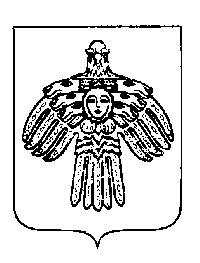 «ПЕЧОРА»  МУНИЦИПАЛЬНÖЙ  РАЙОНСААДМИНИСТРАЦИЯ ПОСТАНОВЛЕНИЕ ШУÖМПОСТАНОВЛЕНИЕ ШУÖМПОСТАНОВЛЕНИЕ ШУÖМ« 13 »  сентября  2013 г.г. Печора,  Республика Коми№ 1753Об оплате труда работников муниципальных учреждений физической культуры и спорта МО МР «Печора»2. Установить, что должностные оклады, оклады, тарифные ставки работников муниципальных учреждений физической культуры и спорта МО МР «Печора», относящихся по своим функциональным обязанностям к работникам здравоохранения, определяются согласно размерам должностных окладов, окладов, тарифных ставок, предусмотренным условиями оплаты труда работников государственных учреждений Республики Коми отрасли здравоохранения.3. Размеры должностных окладов, окладов, тарифных ставок по должностям руководителей, специалистов, служащих и рабочих муниципальных учреждений физической культуры и спорта МО МР «Печора», не перечисленных в приложении N 1 к настоящему постановлению и на которых не распространяются положения пункта 2 настоящего постановления, устанавливаются в соответствии с постановлением  главы муниципального района – руководителя администрации от 23.09.2008 г. № 1219 «О некоторых   вопросах оплаты труда работников муниципальных учреждений   муниципального района «Печора».4. Должностные оклады, оклады, тарифные ставки, установленные в соответствии с пунктами 2 и 3 настоящего постановления, повышаются в размерах согласно подпункту 2 пункта 1 настоящего постановления.Выплаты компенсационного и стимулирующего характера работникам, указанным в пунктах 2 и 3 настоящего постановления, осуществлять в соответствии с подпунктами 3 и 4 пункта 1 настоящего постановления.5. Настоящее постановление вступает в силу с момента  опубликования и распространяется на правоотношения, возникшие с 01 сентября 2013 года, подлежит размещению на официальном сайте муниципального района «Печора».6. Контроль за исполнением настоящего постановления возложить на первого заместителя главы администрации МР «Печора»  Менникова В. Е.Приложение 1 к постановлению администрации МР «Печора» от 13 сентября 2013 г. № 1753ДОЛЖНОСТНЫЕ ОКЛАДЫРУКОВОДИТЕЛЕЙ, СПЕЦИАЛИСТОВ И СЛУЖАЩИХ МУНИЦИПАЛЬНЫХУЧРЕЖДЕНИЙ ФИЗИЧЕСКОЙ КУЛЬТУРЫ И СПОРТА МО МР «ПЕЧОРА»                              I.  Должностные оклады руководителей муниципальныхучреждений физической культуры и спорта МО МР «Печора»II. Должностные оклады руководителей, специалистови служащих муниципальных учреждений физической культурыи спорта МО МР «Печора»  по профессиональнымквалификационным группамПрофессиональная квалификационная группа должностейработников физической культуры и спорта первого уровня:Профессиональная группа должностей работников физической                                     культуры и спорта второго уровня:______________________________Приложение 2 к постановлению администрации МР «Печора» от 13 сентября 2013 г. № 1753РАЗМЕРЫПОВЫШЕНИЯ ДОЛЖНОСТНЫХ ОКЛАДОВ, ОКЛАДОВ, ТАРИФНЫХ СТАВОКРАБОТНИКОВ МУНИЦИПАЛЬНЫХ УЧРЕЖДЕНИЙ ФИЗИЧЕСКОЙ КУЛЬТУРЫИ СПОРТА МО МР «ПЕЧОРА»Перечень оснований для повышения должностных окладов,окладов, тарифных ставок работников муниципальныхучреждений физической культуры и спорта МО МР «Печора»(далее – Перечень):2. Работникам, имеющим почетное звание, почетное спортивное звание, спортивное звание и ученую степень, повышение должностных окладов, окладов, тарифных  ставок  производится  только  по одному основанию, указанному в позициях 2 – 4 Перечня, на основании письменного заявления работника.3. В случаях, когда работникам предусмотрено повышение должностного оклада, оклада, тарифной ставки по двум и более основаниям, то абсолютный размер каждого повышения, установленного в процентах, исчисляется от должностного оклада, оклада, тарифной ставки без учета повышения по другим основаниям.4. Повышенные должностные оклады, оклады, тарифные ставки по основаниям, предусмотренным в Перечне, образуют новые размеры должностных окладов._____________________Приложение 3 к постановлению администрации МР «Печора» от 13 сентября 2013 г. № 1753ВЫПЛАТЫКОМПЕНСАЦИОННОГО ХАРАКТЕРА РАБОТНИКАМ МУНИЦИПАЛЬНЫХУЧРЕЖДЕНИЙ ФИЗИЧЕСКОЙ КУЛЬТУРЫ И СПОРТА МО МР «ПЕЧОРА»         1. Выплатами компенсационного характера являются:1) доплаты работникам, занятым на тяжелых работах, работах с вредными и (или) опасными и иными особыми условиями труда;2) доплаты за работу в условиях, отклоняющихся от нормальных (при выполнении работ различной квалификации, совмещении профессий (должностей), сверхурочной работе, работе в ночное время, выходные и нерабочие праздничные дни и при выполнении работ в других условиях, отклоняющихся от нормальных);3) доплаты молодым специалистам.2. Доплаты работникам муниципальных учреждений физической культуры и спорта за работу в условиях, отклоняющихся от нормальных, устанавливаются в соответствии с Трудовым кодексом Российской Федерации.3. Доплаты работникам муниципальных учреждений физической культуры и спорта, занятым на тяжелых работах, работах с вредными и (или) опасными и иными особыми условиями труда, устанавливаются по результатам аттестации рабочих мест по условиям труда в размерах и на условиях, определенных в соответствии с Трудовым кодексом Российской Федерации.4. Молодым специалистам, прибывшим в год окончания или в период первых трех лет после окончания образовательных учреждений высшего профессионального и среднего профессионального образования, имеющих государственную аккредитацию, на работу в муниципальные учреждения физической культуры и спорта, устанавливаются доплаты к должностному окладу в следующих размерах:Молодыми специалистами для назначения доплат, установленных настоящим пунктом, являются лица в возрасте до 30 лет, имеющие законченное высшее (среднее) профессиональное образование, работающие в учреждениях физической культуры и спорта по профилю полученного образования.5. Доплаты молодым специалистам устанавливаются после окончания образовательного учреждения на период первых трех лет профессиональной деятельности со дня заключения трудового договора, за исключением случаев, указанных в пунктах 6 и 7 настоящего приложения.6. Доплаты молодым специалистам, не приступившим к работе в год окончания образовательного учреждения, устанавливаются с даты трудоустройства в учреждение физической культуры и спорта, началом исчисления трехлетнего периода в этом случае является дата окончания учебного заведения, за исключением случаев, указанных в пункте 7 настоящего приложения7. Молодым специалистам, не приступившим к работе в год окончания образовательного учреждения в связи с беременностью и родами, уходом за ребенком в возрасте до полутора лет, призывом на военную службу или направлением на альтернативную гражданскую службу, в связи с временной нетрудоспособностью, невозможностью трудоустройства по полученной специальности при условии регистрации в качестве безработных в органах службы занятости населения, доплаты устанавливаются на три года с даты трудоустройства в учреждение физической культуры и спорта в качестве специалистов по окончании указанных событий и при представлении подтверждающих документов.8. Молодым специалистам, совмещавшим обучение в образовательном учреждении с работой в учреждении физической культуры и спорта (при наличии соответствующих записей в трудовой книжке) и продолжившим работу в учреждениях физической культуры и спорта в качестве специалистов, доплаты устанавливаются на три года с даты окончания образовательного учреждения.___________________________________________Приложение 4 к постановлению администрации МР «Печора» от 13 сентября 2013 г. № 1753ВЫПЛАТЫСТИМУЛИРУЮЩЕГО ХАРАКТЕРА РАБОТНИКАМ МУНИЦИПАЛЬНЫХУЧРЕЖДЕНИЙ ФИЗИЧЕСКОЙ КУЛЬТУРЫ И СПОРТА МО МР «ПЕЧОРА»1. Выплатами стимулирующего характера являются:1) надбавки за интенсивность и высокие результаты работы;2) надбавки за качество выполняемых работ;3) надбавки за выслугу лет;4) премиальные выплаты по итогам работы.2. Надбавки за интенсивность и высокие результаты работы работникам муниципальных учреждений физической культуры и спорта МО МР «Печора» устанавливаются в следующих размерах:Примечание:<*> Старшим инструкторам-методистам по адаптивной физической культуре устанавливается надбавка за интенсивность и высокие результаты работы в размере не менее 5 процентов к должностному окладу в случае осуществления ими руководства подчиненными работниками.3. Работникам муниципальных учреждений физической культуры и спорта МО МР «Печора» в пределах утвержденного планового фонда оплаты труда могут устанавливаться надбавки к должностным окладам, окладам (ставкам заработной платы, тарифным ставкам) за качество выполняемых работ, в том числе:1) работникам, награжденным ведомственными наградами, - в размере до 10 процентов к должностному окладу, окладу (ставке заработной платы, тарифной ставке). Надбавка устанавливается при условии соответствия ведомственных наград профилю учреждения;         2) водителям автотранспортных средств, имеющим 1-й класс, - 25 процентов, 2-й класс - 10 процентов к окладу, тарифной ставке за фактически отработанное время в качестве водителя. Надбавка не устанавливается водителям, являющимся высококвалифицированными, оклад которых установлен как оклад высококвалифицированных рабочих учреждений, постоянно занятых на особо сложных и ответственных работах, к качеству исполнения которых предъявляются специальные требования, в соответствии с разделом «4 квалификационный уровень» профессиональной квалификационной группы «Общеотраслевые профессии рабочих второго уровня» приложения  2, утвержденного постановлением главы муниципального района – руководителя администрации от 23.09.2008 N 1219 «О некоторых вопросах оплаты труда работников муниципальных учреждений муниципального района «Печора»;3) водителям автотранспортных средств за ремонт и техническое обслуживание автотранспортных средств - в размере до 50 процентов к окладу, тарифной ставке (доплата производится при условии отсутствия в штате учреждения должности механика, слесаря по ремонту автомобилей);4) работникам за качество выполняемых работ по иным основаниям, определяемым в локальном нормативном акте учреждения, - в размере до 200 процентов к должностному окладу, окладу (ставке заработной платы, тарифной ставке).4. Выплаты стимулирующего характера, размеры и условия их осуществления, в том числе премиальных выплат по итогам работы, а также надбавок за интенсивность и высокие результаты работы, качество выполняемых работ, определяются муниципальными учреждениями физической культуры и спорта МО МР «Печора» самостоятельно в пределах утвержденного планового фонда оплаты труда соответствующего учреждения и фиксируются в установленном порядке в локальном нормативном акте с учетом мнения представительного органа работников.Выплаты стимулирующего характера устанавливаются работнику с учетом критериев, позволяющих оценить результативность и качество его работы.Конкретные размеры выплат стимулирующего характера, в том числе премиальных выплат по итогам работы, надбавок за интенсивность и высокие результаты работы, качество выполняемых работ, заместителям руководителя, главным бухгалтерам и остальным работникам муниципальных учреждений физической культуры и спорта МО МР «Печора»  устанавливаются приказом руководителя учреждения.Выплаты стимулирующего характера руководителям муниципальных учреждений физической культуры и спорта МО МР «Печора»  устанавливаются приказом по учреждению по согласованию с администрацией муниципального района «Печора» с учетом результатов деятельности учреждения в пределах утвержденного планового фонда оплаты труда учреждения.Показатели результативности работы учреждения, в соответствии с которыми устанавливаются выплаты стимулирующего характера руководителям муниципальных учреждений физической культуры и спорта МО МР «Печора», определяются учреждением по согласованию с администрацией муниципального района «Печора».5. Надбавки за выслугу лет устанавливаются руководителям, специалистам, служащим и высококвалифицированным рабочим муниципальных учреждений физической культуры и спорта МО МР «Печора»  в следующих размерах:5.1. Надбавки за выслугу лет устанавливаются также работникам, работающим по совместительству в учреждениях физической культуры и спорта.Надбавки за выслугу лет не устанавливаются молодым специалистам, имеющим доплату в соответствии с пунктом 4 приложения  3 к настоящему постановлению.5.2. В стаж работы, дающий право на получение ежемесячной надбавки за выслугу лет, включаются следующие периоды:1) период работы в государственных и муниципальных учреждениях на руководящих должностях, должностях специалистов и других служащих;2) период работы в государственных и муниципальных учреждениях высококвалифицированными рабочими, оплата труда которых осуществлялась исходя из повышенных разрядов;3) период работы в централизованных бухгалтериях при органах исполнительной власти и местного самоуправления Республики Коми на руководящих должностях, должностях специалистов и других служащих;4) период работы на государственной гражданской и муниципальной службе;5) период работы до 1 января 1992 года на руководящих должностях, должностях специалистов и других служащих в детских спортивных школах, созданных при физкультурно-спортивных обществах, спортивных или спортивно-технических клубах, профсоюзах;6) время военной службы граждан, если перерыв между днем увольнения с военной службы и днем приема на работу не превысил одного года, а ветеранам боевых действий на территории других государств, ветеранам, исполнявшим обязанности военной службы в условиях чрезвычайного положения и при вооруженных конфликтах, и гражданам, общая продолжительность военной службы которых в льготном исчислении составляет 25 лет и более, - независимо от продолжительности перерыва.5.3. Надбавки за выслугу лет исчисляются исходя из должностного оклада, оклада (ставки заработной платы, тарифной ставки) работника без учета выплат компенсационного и стимулирующего характера.Основным документом для определения стажа работы, дающего право на получение надбавки за выслугу лет, является трудовая книжка. В качестве дополнительных документов могут предоставляться справки соответствующих организаций, подтверждающие наличие сведений, имеющих значение при определении права на надбавку за выслугу лет или ее размер, заверенные подписью руководителя и печатью.___________________________________________Приложение 5 к постановлению администрации МР «Печора» от 13 сентября 2013 г. № 1753ПОРЯДОКОТНЕСЕНИЯ МУНИЦИПАЛЬНЫХ УЧРЕЖДЕНИЙ ФИЗИЧЕСКОЙ КУЛЬТУРЫИ СПОРТА МО МР «ПЕЧОРА»  К ГРУППАМ ПО ОПЛАТЕТРУДА РУКОВОДИТЕЛЕЙ1. Учреждения физической культуры и спорта относятся к группам по оплате труда руководителей по совокупной оценке объемных показателей всех элементов, входящих в состав спортивного сооружения (далее - спортсооружение). Совокупная оценка показателей дается в баллах, учитывающих пропускную способность и режим эксплуатации, трудоемкость обслуживания и наличие зрительских мест спортсооружений.2. Управления (объединения) спортсооружений, спортивные (физкультурно-оздоровительные) комбинаты, комплексы относятся к группе по оплате труда руководителей исходя из суммы баллов, входящих в его состав спортсооружений.3. Спортсооружения нестандартных размеров оцениваются в баллах с применением коэффициентов, рассчитанных по соотношению фактической площади к стандартной.4. Оценка спортсооружений:4.1. Плоскостные спортсооружения оцениваются (в баллах):┌─────────────────────┬───────────────────────────────────────────────────┐│    Наименование     │                   Тип покрытия                    ││     спортивного     ├─────┬─────┬─────┬──────┬───────┬────────┬─────────┤│     сооружения      │грун-│спец-│тра- │дере- │асфаль-│искус-  │резино-  ││                     │товое│смесь│вяное│вянное│тобетон│ственная│битумное,││                     │     │     │     │      │       │трава   │синтети- ││                     │     │     │     │      │       │        │ческое   │├─────────────────────┼─────┼─────┼─────┼──────┼───────┼────────┼─────────┤│          1          │  2  │  3  │  4  │  5   │   6   │   7    │    8    │├─────────────────────┼─────┼─────┼─────┼──────┼───────┼────────┼─────────┤│Площадка для:        │     │     │     │      │       │        │         │├─────────────────────┼─────┼─────┼─────┼──────┼───────┼────────┼─────────┤│   бадминтона        │0,38 │0,45 │ -   │ 0,53 │ 0,45  │  -     │  0,6    ││   баскетбола        │1,13 │1,35 │ -   │ 1,5  │ 1,28  │  -     │  1,58   ││   волейбола         │ 1,2 │1,43 │ -   │ 1,58 │ 1,20  │  -     │  1,73   ││   гандбола          │ 1,5 │ 1,8 │ -   │ 2,03 │ 1,65  │  -     │  2,18   ││   тенниса           │0,98 │ 1,2 │ -   │ 1,35 │ 1,13  │  -     │  1,5    ││   городков          │-    │ -   │ -   │  -   │ 2,43  │  -     │  -      ││   фигурного вождения│6,0  │ -   │ -   │  -   │ 3,0   │  -     │  -      ││автомобиля, мотоцикла│     │     │     │      │       │        │         ││   кордодром для авто│-    │ -   │ -   │  -   │ 4,0   │  -     │  -      ││и      авиамодельного│     │     │     │      │       │        │         ││спорта               │     │     │     │      │       │        │         │├─────────────────────┼─────┼─────┼─────┼──────┼───────┼────────┼─────────┤│Поле для:            │     │     │     │      │       │        │         │├─────────────────────┼─────┼─────┼─────┼──────┼───────┼────────┼─────────┤│   футбола           │ 5,6 │ 6,0 │6,48 │  -   │ -     │  9,2   │  -      ││   метаний           │ 3,6 │ -   │5,28 │  -   │ -     │  -     │  -      ││   стрельбы из лука  │ 4,4 │ 4,8 │5,28 │  -   │ -     │  8,0   │  -      ││   мини-футбола      │ 3,2 │ 3,6 │3,76 │  -   │ -     │  6,0   │  4,8    │├─────────────────────┼─────┼─────┼─────┼──────┼───────┼────────┼─────────┤│Спортядро  длиной   в│     │     │     │      │       │        │         ││метрах (в расчете  на│     │     │     │      │       │        │         ││одну дорожку):       │     │     │     │      │       │        │         │├─────────────────────┼─────┼─────┼─────┼──────┼───────┼────────┼─────────┤│   400               │ 1,2 │1,44 │ -   │  -   │ 1,36  │  -     │  1,6    ││   330               │0,88 │1,12 │ -   │  -   │ 1,04  │  -     │  1,2    ││   250               │0,64 │ 0,8 │ -   │  -   │ 0,72  │  -     │  0,88   ││   200               │0,56 │0,72 │ -   │  -   │ 0,64  │  -     │  0,8    │├─────────────────────┼─────┼─────┼─────┼──────┼───────┼────────┼─────────┤│Места   для   занятий│0,64 │ 0,8 │ 1,2 │  -   │ 0,72  │  -     │  0,88   ││легкой  атлетикой  (в│     │     │     │      │       │        │         ││расчете на одно место│     │     │     │      │       │        │         ││для прыжков, метания,│     │     │     │      │       │        │         ││толкания)            │     │     │     │      │       │        │         │4.1.1. Площадки для занятий общефизической подготовкой оцениваются в баллах по показателям, предусмотренным для площадок по соответствующим видам спорта.4.1.2. При наличии на спортивной площадке спортивно-технологического оборудования, позволяющего проводить занятия по различным видам спорта (универсального использования), или тренажерных устройств применяется повышающий коэффициент 1,2.4.1.3. Плоскостные спортсооружения, используемые для занятий различными видами спорта круглогодично, оцениваются суммой баллов по соответствующим показателям в летний и зимний периоды года.4.2. Спортсооружения с естественным льдом оцениваются (в баллах):│       Наименование спортивного сооружения       │   Количество баллов   │├─────────────────────────────────────────────────┼───────────────────────┤│Поле для:                                        │                       │├─────────────────────────────────────────────────┼───────────────────────┤│   хоккея с мячом                                │          7,42         ││   хоккея с шайбой                               │          6,16         ││   фигурного катания                             │          6,16         ││   массового катания                             │          0,7          ││   (в расчете на 100 кв.м льда)                  │                       │├─────────────────────────────────────────────────┼───────────────────────┤│Ледяные дорожки стадиона длиной (в метрах) для:  │                       │├─────────────────────────────────────────────────┼───────────────────────┤│   400 - трековых ледовых гонок                  │         30,0          ││   1200 - ипподромных ледовых гонок              │         60,0          │├─────────────────────────────────────────────────┼───────────────────────┤│Конькобежные дорожки длиной (в метрах):          │                       │├─────────────────────────────────────────────────┼───────────────────────┤│   500                                           │          9,5          ││   400                                           │          7,9          ││   330                                           │          6,1          ││   250                                           │          5,1          ││   200                                           │          4,2          │ ─────────────────────────────────────────────────┴───────────────────────┘4.3. Конькобежные дорожки с искусственным льдом оцениваются (в баллах):┌─────────────────────────────────────────────────┬───────────────────────┐│       Наименование спортивного сооружения       │   Количество баллов   │├─────────────────────────────────────────────────┼───────────────────────┤│Открытые конькобежные дорожки длиной (в метрах): │                       │├─────────────────────────────────────────────────┼───────────────────────┤│   400                                           │         45,0          ││   333                                           │         38,0          ││   250                                           │         30,0          │├─────────────────────────────────────────────────┼───────────────────────┤│Крытые конькобежные дорожки длиной (в метрах):   │                       │├─────────────────────────────────────────────────┼───────────────────────┤│   400                                           │         55,0          ││   333                                           │         45,0          ││   250                                           │         36,0          │└─────────────────────────────────────────────────┴───────────────────────┘4.4. Спортсооружения для вело- и автоспорта оцениваются (в баллах):┌─────────────────────────────────────────────────┬───────────────────────┐│       Наименование спортивного сооружения       │   Количество баллов   │├─────────────────────────────────────────────────┼───────────────────────┤│Трасса шоссейно-кольцевых гонок                  │         80,0          │├─────────────────────────────────────────────────┼───────────────────────┤│Трасса картинговая                               │         50,0          │├─────────────────────────────────────────────────┼───────────────────────┤│Гаревая дорожка для трековых гонок 400 м         │         30,0          │├─────────────────────────────────────────────────┼───────────────────────┤│Гаревая дорожка для ипподромных гонок 1200 м     │         60,0          │├─────────────────────────────────────────────────┼───────────────────────┤│Кольцевая трасса для:                            │                       │├─────────────────────────────────────────────────┼───────────────────────┤│   мотоспорта                                    │         20,0          ││   автоспорта                                    │         24,0          ││   велоспорта длиной (в км):                     │                       ││     3                                           │         10,0          ││     5                                           │         15,0          ││     7,5                                         │         18,0          ││     свыше 10                                    │         22,5          │├─────────────────────────────────────────────────┼───────────────────────┤│Велобазы (в расчете на 5 спортивных  велосипедов,│          1,0          ││находящихся в эксплуатации)                      │                       │├─────────────────────────────────────────────────┼───────────────────────┤│Боксы для  автомототехники  (в  расчете  на  один│          8,0          ││бокс)                                            │                       │├─────────────────────────────────────────────────┼───────────────────────┤│Мастерская по ремонту автомототехники            │         10,0          │├─────────────────────────────────────────────────┼───────────────────────┤│Мастерская, оборудованная  местом  для  сварочных│         12,0          ││работ                                            │                       │├─────────────────────────────────────────────────┼───────────────────────┤│Место для запуска двигателей                     │          5,0          │└─────────────────────────────────────────────────┴───────────────────────┘4.5. Сооружения конно-спортивные оцениваются (в баллах):┌──────────────────────────────────────┬────────────────────┬─────────────┐│             Наименование             │      Покрытие      │ Количество  ││                                      │                    │   баллов    │├──────────────────────────────────────┼────────────────────┼─────────────┤│Конкурное поле                        │грунтовое           │     6,0     ││                                      │песчаное            │     8,0     ││                                      │травяное            │    10,0     │├──────────────────────────────────────┼────────────────────┼─────────────┤│Скаковой круг (стипль-чез)            │песчаное            │    13,6     ││                                      │травяное            │    18,8     │├──────────────────────────────────────┼────────────────────┼─────────────┤│Крытый манеж                          │                    │     3,0     ││(в расчете на 1 всадника)             │                    │             │├──────────────────────────────────────┼────────────────────┼─────────────┤│Круглый манеж, предманежник           │                    │     3,0     ││(в расчете на 100 кв.м площади)       │                    │             │├──────────────────────────────────────┼────────────────────┼─────────────┤│Конно-спортивная база                 │                    │     0,2     ││(в расчете на 1 конеместо)            │                    │             │└──────────────────────────────────────┴────────────────────┴─────────────┘4.5.1. Оценка в баллах определена расчетно для плоскостных спортсооружений следующих размеров:манеж для выездки 60 x 20 = 1200 кв.м;конкурное поле 90 x 40 = 3600 кв.м;скаковой круг 1800 x 6 = 10800 кв.м.4.6. Спортсооружения для стрелкового спорта оцениваются (в баллах):┌─────────────────────────────────────┬──────────┬────────────────────────┐│ Наименование спортивного сооружения │Дистанция │   Количество баллов    ││                                     │   для    ├───────┬───────┬────────┤│                                     │ стрельбы │крытый │полуот-│открытый││                                     │(в метрах)│       │крытый │        │├─────────────────────────────────────┼──────────┼───────┼───────┼────────┤│Стрелковый тир:                      │          │       │       │        │├─────────────────────────────────────┼──────────┼───────┼───────┼────────┤│   в расчете на 1 щит                │   10,0   │  1,5  │  1,0  │  0,7   ││   в расчете  на  установку  "Бегущий│   10,0   │  4,0  │  2,5  │  2,0   ││кабан"                               │          │       │       │        ││   в расчете на 1 щит                │   25,0   │  2,0  │  1,5  │  0,9   ││   в расчете на 1 силуэтную установку│   25,0   │  6,0  │  4,0  │  3,0   ││   в расчете на 1 щит                │   50,0   │  2,5  │  1,5  │  1,3   ││   в расчете на 1 установку  "Бегущий│   50,0   │  7,5  │  5,0  │  4,0   ││кабан"                               │          │       │       │        ││   в расчете на 1 щит                │  100,0   │  3,0  │  2,0  │  1,5   ││   Тир  для  стрельбы  из   лука   (в│          │       │       │        ││расчете на 1 место стрельбы)         │    -     │  1,5  │  1,0  │  0,8   │├─────────────────────────────────────┼──────────┼───────┼───────┼────────┤│Стрельбище:                          │          │       │       │        │├─────────────────────────────────────┼──────────┼───────┼───────┼────────┤│   в расчете на 1 щит                │  300,0   │       │       │  1,5   ││   в расчете на 1 установку          │  300,0   │       │       │  3,0   │├─────────────────────────────────────┼──────────┼───────┼───────┼────────┤│Боксы для хранения оружия            │          │       │       │  1,2   ││(в расчете на 1 бокс)                │          │       │       │        │├─────────────────────────────────────┼──────────┼───────┼───────┼────────┤│Оружейная мастерская                 │          │       │       │  8,0   ││(в расчете на 12 кв.м площади)       │          │       │       │        │├─────────────────────────────────────┼──────────┼───────┼───────┼────────┤│Мастерская  по   ремонту    мишенного│          │       │       │  4,0   ││и     электронного       оборудования│          │       │       │        ││(в расчете на 12 кв.м площади)       │          │       │       │        │└─────────────────────────────────────┴──────────┴───────┴───────┴────────┘4.7. Спортсооружения для лыжного спорта оцениваются (в баллах):┌─────────────────────────────────────────────────┬───────────────────────┐│       Наименование спортивного сооружения       │   Количество баллов   │├─────────────────────────────────────────────────┼───────────────────────┤│Лыжные трассы длиной дистанции (в км):           │                       │├─────────────────────────────────────────────────┼───────────────────────┤│1,5 - 2,5                                        │         10,0          ││2,5 - 3,5                                        │         12,0          ││3,5 - 5,5                                        │         15,0          ││5,5 - 10                                         │         20,0          │├─────────────────────────────────────────────────┼───────────────────────┤│Лыжероллерные трассы длиной дистанции (в км):    │                       │├─────────────────────────────────────────────────┼───────────────────────┤│1,5 - 2,5                                        │         12,0          ││2,5 - 3,5                                        │         15,0          ││3,5 - 5,5                                        │         18,0          ││5,5 - 7,5                                        │         21,0          ││7,5 - 10,0                                       │         25,0          │└─────────────────────────────────────────────────┴───────────────────────┘4.7.1. При наличии лыжных и лыжероллерных трасс с искусственным освещением протяженностью 1,5 км и более количество баллов определяется с коэффициентом 1,25.┌─────────────────────────────────────────────────┬───────────────────────┐│       Наименование спортивного сооружения       │   Количество баллов   │├─────────────────────────────────────────────────┼───────────────────────┤│Лыжные  базы  (из  расчета  количества  пар  лыж,│                       ││находящихся в эксплуатации):                     │                       │├─────────────────────────────────────────────────┼───────────────────────┤│   101 - 200                                     │         12,0          ││   201 - 300                                     │         15,0          ││   301 - 500                                     │         17,5          ││   501 - 750                                     │         20,0          ││   751 - 1000                                    │         22,5          ││   1001 - 1500                                   │         25,0          ││   1501 - 2000                                   │         27,5          ││   2001 - 2500                                   │         30,0          ││   2501 - 3000                                   │         32,5          ││   свыше 3000                                    │         35,0          │├─────────────────────────────────────────────────┼───────────────────────┤│Горнолыжные трассы:                              │                       │├─────────────────────────────────────────────────┼───────────────────────┤│   скоростной спуск                              │         16,5          ││   слалом и слалом-гигант                        │         18,5          │├─────────────────────────────────────────────────┼───────────────────────┤│Лыжные трамплины мощностью (в метрах):           │                       │├─────────────────────────────────────────────────┼───────────────────────┤│   15 - 20                                       │         15,0          ││   40                                            │         16,0          ││   60                                            │         18,5          ││   70                                            │         19,5          ││   90                                            │         20,5          ││   100 и более                                   │         22,0          │└─────────────────────────────────────────────────┴───────────────────────┘4.7.2. При наличии искусственного покрытия применяется коэффициент 1,5, при отсутствии подъемных устройств - коэффициент 0,8.4.7.3. Горнолыжные базы оцениваются в баллах по показателям спортсооружений, входящих в состав этих баз, и пропускной способности стационарных мест для отдыха из расчета 0,7 балла за одно место.4.8. Бассейны, спортивные залы, спортсооружения с искусственным льдом оцениваются (в баллах):4.8.1. Плавательные бассейны, имеющие 25-метровые ванны на 4 дорожки и детскую ванну, и спортивные залы, общая площадь которых не менее 450 кв.м, относятся к VII группе по оплате труда руководителей.4.8.2. Бассейны на естественных водоемах оцениваются по показателям, предусмотренным для открытых бассейнов, с применением коэффициента 0,2.4.8.3. Оценка в баллах определена для спортивных залов, имеющих деревянное покрытие.Для залов со стационарным синтетическим покрытием применяются следующие коэффициенты:рулонные и ворсовые - 1,1;«Физпол», «Регупол» с верхним слоем или эквивалент - 1,3;«Полиграс», «Астротурф» или эквивалент - 1,5.4.8.4. Оценка в баллах установлена для специализированных спортивных залов, имеющих минимальный набор спортивно-технологического оборудования, необходимого для проведения учебно-тренировочных занятий спортсменов начальных разрядов. При оснащении спортивных залов современным спортивно-технологическим оборудованием и тренажерными устройствами, обеспечивающими проведение учебно-тренировочных занятий и соревнований спортсменов высокой квалификации, а также позволяющими использовать залы для занятий различными видами спорта, оценка в баллах устанавливается с учетом коэффициента 1,2.4.9. Легкоатлетические и футбольные манежи оцениваются (в баллах):┌────────────────────┬────────────────────────────────────────────────────┐│ Площадь спортивных │   Количество баллов (в зависимости от покрытия)    ││сооружений основного├────────────────────────┬───────────────────────────┤│ значения (в кв.м)  │легкоатлетический манеж │     футбольный манеж      ││                    ├──────┬───────┬─────────┼────────┬────────┬─────────┤│                    │дере- │спец-  │резино-  │дере-   │искус-  │синтети- ││                    │вянное│смесь  │битумное,│вянное  │ственная│ческое   ││                    │      │       │синтети- │        │трава   │         ││                    │      │       │ческое   │        │        │         │├────────────────────┼──────┼───────┼─────────┼────────┼────────┼─────────┤│2001 - 2250         │  66  │   70  │    75   │   48   │   66   │    57   ││2251 - 2500         │  70  │   74  │    80   │   50   │   70   │    60   ││2501 - 2750         │  74  │   78  │    85   │   52   │   74   │    63   ││2751 - 3000         │  78  │   82  │    90   │   54   │   78   │    66   ││3001 - 3250         │  82  │   86  │    95   │   56   │   82   │    69   ││3251 - 3500         │  86  │   90  │   100   │   58   │   86   │    72   ││3501 - 3750         │  90  │   94  │   105   │   60   │   90   │    75   ││3751 - 4000         │  94  │   98  │   110   │   62   │   94   │    78   ││4001 - 4500         │  98  │  102  │   115   │   65   │   99   │    82   ││4501 - 5000         │ 102  │  108  │   120   │   68   │  104   │    86   ││5001 - 6000         │ 108  │  114  │   127   │   72   │  110   │    91   ││6001 - 7000         │ 114  │  120  │   134   │   76   │  116   │    96   ││7001 - 8000         │ 120  │  126  │   141   │   80   │  122   │   101   ││8001 - 9000         │ 126  │  132  │   148   │   84   │  128   │   106   ││9001 - 10000        │ 132  │  138  │   155   │   88   │  134   │   111   ││свыше 10000         │ 135  │  144  │   160   │   92   │  138   │   115   │└────────────────────┴──────┴───────┴─────────┴────────┴────────┴─────────┘4.10. Места для зрителей на трибунах оцениваются (в баллах):┌──────────────────────┬──────────────────────────────────────────────────┐│   Количество мест    │                Количество баллов                 ││     для зрителей     ├────────────────────────┬─────────────────────────┤│                      │  трибуны на открытых   │  места для зрителей в   ││                      │    спортсооружениях    │ крытых спортсооружениях │├──────────────────────┼────────────────────────┼─────────────────────────┤│до 500                │            1           │            5            ││500 - 1000            │            2           │           10            ││1001 - 2000           │            3           │           15            ││2001 - 3000           │            4           │           18            ││3001 - 4000           │            5           │           20            ││4001 - 5000           │            6           │           22            ││5001 - 7000           │            7           │           24            ││7001 - 10000          │            8           │           26            │└───────────────────── ┴────────────────────────┴─────────────────────────┘4.11. Учебно-тренировочные базы оцениваются путем суммирования баллов по спортсооружениям и местам для проживания из расчета за 1 место:гостиница с пищеблоком - 0,25гостиница без пищеблока - 0,15общежитие - 0,1.4.12. Реабилитационно-восстановительные центры, сауны, бани.Примерный состав основных помещений реабилитационно-восстановительных центров:IV типа: кабинеты: врача, для тестирования, методиста-педагога. Общая площадь помещений 80 - 90 кв.м. Пропускная способность - 15 человек.III типа: кабинеты: врача, для тестирования, методиста-педагога, процедурных душей; баня сухого пара. Общая площадь помещений 170 - 180 кв.м. Пропускная способность - 30 человек.II типа: кабинеты: врача, для тестирования, методиста-педагога, процедурных душей, массажный, физиотерапии, функциональной диагностики; комнаты: медперсонала, заведующего отделением, отдыха; процедурная, баня сухого пара. Общая площадь помещений 230 - 240 кв.м. Пропускная способность - 40 человек.I типа: кабинеты: врача, для тестирования, методиста-педагога, процедурных душей, массажный, физиотерапии, функциональной диагностики, стоматологический, гидромассажа; комнаты: медперсонала, заведующего отделением, отдыха; процедурная, баня сухого пара, биохимическая лаборатория, фотарий. Общая площадь помещений 400 - 450 кв.м. Пропускная способность - 60 человек.IV тип - 8 баллов;III тип - 12 баллов;II тип - 16 баллов;I тип - 22 балла.Сауна (в расчете на 6 человек):с плескательным бассейном - 4 балла;без плескательного бассейна - 3 балла.4.13. За единицу единовременной пропускной способности открытого спортивного сооружения начисляется 0,15 балла, крытого - 0,2 балла; за каждого работающего по его обслуживанию - 1 балл.5. Спортивные сооружения относятся к I, II, III, IV, V, VI или VII группам по оплате труда руководителей по сумме баллов, определенных на основе указанных выше показателей в соответствии со следующей таблицей:5.1. Отнесение спортсооружения к группам по оплате труда руководителей производится один раз в год администрацией муниципального района «Печора».5.2. Администрация муниципального района «Печора» может относить муниципальные учреждения физической культуры и спорта, добившиеся высоких результатов в работе, на одну группу по оплате труда руководителей выше по сравнению с группой, определенной в соответствии с показателями настоящего приложения.Учреждения при снижении качества работы могут быть отнесены на одну группу по оплате труда ниже по сравнению с группой, определяемой по показателям.5.3. Отнесение спортсооружения к группам по оплате труда руководителей и специалистов производится ежегодно по результатам работы за прошедший год в соответствии со статистической, финансовой отчетностью и паспортом спортивного сооружения (учетных карточек, приложений).5.4. Вновь создаваемые учреждения относятся к группам по оплате труда по годовым плановым показателям.___________________________________________Приложение 6 к постановлению администрации МР «Печора» от 13 сентября 2013 г. № 1753ПОРЯДОКРЕГУЛИРОВАНИЯ УРОВНЯ ЗАРАБОТНОЙ ПЛАТЫ РУКОВОДИТЕЛЯИ ЗАМЕСТИТЕЛЕЙ РУКОВОДИТЕЛЯ МУНИЦИПАЛЬНОГО УЧРЕЖДЕНИЯФИЗИЧЕСКОЙ КУЛЬТУРЫ И СПОРТА МО МР «ПЕЧОРА»1. Руководителю, заместителям руководителя муниципального учреждения физической культуры и спорта МО МР «Печора» (далее - учреждение) устанавливается кратность среднемесячной заработной платы к среднемесячной заработной плате работников учреждения (далее - коэффициент кратности) в зависимости от среднемесячной численности работников учреждения в следующих размерах:2. Условие о коэффициенте кратности среднемесячной заработной платы руководителя учреждения, заместителя руководителя учреждения к среднемесячной заработной плате работников учреждения является обязательным для включения в трудовой договор.3. Коэффициентами кратности для руководителя учреждения, заместителей руководителя учреждения является соотношение их среднемесячной заработной платы по их основным должностям (руководитель, заместитель руководителя) к среднемесячной заработной плате работников учреждения, в том числе работающих на условиях совместительства (за исключением руководителя).4. При расчете среднемесячной заработной платы работников учреждения, а также руководителя учреждения, заместителей руководителя учреждения, начисленной за периоды в течение календарного года с начала года (3 месяца, 6 месяцев, 9 месяцев, 12 месяцев), для определения коэффициента кратности учитываются должностные оклады (оклады), ставки заработной платы (тарифные ставки) с учетом установленных повышений, выплаты компенсационного характера и выплаты стимулирующего характера независимо от источников финансирования, за счет которых осуществляются данные выплаты.         5. Выплаты стимулирующего характера руководителю учреждения устанавливаются приказом по учреждению по согласованию с администрацией муниципального района «Печора» с учетом соблюдения предельных значений коэффициентов кратности, определенных в соответствии с пунктом 1 настоящего Порядка,   с учетом результатов деятельности учреждения в пределах утвержденного планового фонда оплаты труда учреждения.6. Администрация муниципального района «Печора» осуществляет ежеквартальный анализ фактических значений коэффициентов кратности среднемесячной заработной платы руководителей учреждений к среднемесячной заработной плате работников учреждений, рассчитанной нарастающим итогом с начала года (квартал, полугодие, 9 месяцев, год), в целях обеспечения соблюдения предельного значения коэффициента кратности, указанного в пункте 1 настоящего Порядка.7. Выплаты стимулирующего характера заместителям руководителя учреждения устанавливаются приказом руководителя учреждения с учетом соблюдения предельных значений коэффициентов кратности, определенных в соответствии с пунктом 1 настоящего Порядка.8. Руководитель учреждения осуществляет ежеквартальный анализ фактических значений коэффициентов кратности среднемесячной заработной платы для заместителей руководителя учреждения к среднемесячной заработной плате работников учреждения, рассчитанной нарастающим итогом с начала года (квартал, полугодие, 9 месяцев, год), в целях обеспечения соблюдения предельного значения коэффициента кратности, указанного в пункте 1 настоящего Порядка.__________________________________________Приложение 7 к постановлению администрации МР «Печора» от 13 сентября 2013 г. № 1753ПОРЯДОКФОРМИРОВАНИЯ ПЛАНОВОГО ФОНДА ОПЛАТЫ ТРУДА МУНИЦИПАЛЬНЫХУЧРЕЖДЕНИЙ ФИЗИЧЕСКОЙ КУЛЬТУРЫ И СПОРТА МО МР «ПЕЧОРА»1. Плановый фонд оплаты труда муниципальных учреждений физической культуры и спорта МО МР «Печора»  включает:фонд должностных окладов, окладов, тарифных ставок, сформированный в том числе с учетом пунктов 2 - 4 настоящего постановления (далее - постановление), а также приложений  1 и  2, утвержденных постановлением;фонд выплат компенсационного характера, сформированный в соответствии с приложением  3, утвержденным постановлением;фонд выплат стимулирующего характера, сформированный в соответствии с пунктом 2 настоящего приложения.Плановый фонд оплаты труда рассчитывается с учетом средств на выплату районного коэффициента и процентной надбавки к заработной плате за стаж работы в районах Крайнего Севера и приравненных к ним местностях.2. Фонд выплат стимулирующего характера формируется из объема средств на выплату надбавок за выслугу лет, объема средств на выплату надбавок за интенсивность и высокие результаты работы, качество выполняемых работ, премиальные выплаты по итогам работы.При формировании фонда выплат стимулирующего характера учреждений объем средств на выплату надбавок за выслугу лет в учреждениях физической культуры и спорта определяется исходя из фактической потребности.Объем средств на выплату надбавок за интенсивность и высокие результаты работы, качество выполняемых работ, премиальные выплаты по итогам работы устанавливается в размере не менее 20 процентов от планового фонда оплаты труда по должностным окладам, окладам, тарифным ставкам с учетом повышений должностных окладов, окладов, тарифных ставок и выплат компенсационного характера, установленных приложением N 3, утвержденным постановлением.3. Размер фонда стимулирующих выплат может быть увеличен за счет образовавшейся экономии фонда оплаты труда, в том числе за счет экономии фондов компенсационных выплат и должностных окладов, окладов, тарифных ставок, а также оптимизации штатной численности в пределах средств, выделенных на оплату труда учреждения.4. Фонд оплаты труда муниципальных учреждений физической культуры и спорта МО МР «Печора», сформированный за счет средств, поступающих от предпринимательской и иной приносящей доход деятельности, направляется на выплату заработной платы работникам, непосредственно оказывающим платные услуги, а также на осуществление выплат стимулирующего характера работникам учреждения.Выплаты стимулирующего характера работникам муниципальных учреждений, выплачиваемые за счет средств, поступающих от предпринимательской и иной приносящей доход деятельности, устанавливаются в соответствии с перечнем выплат стимулирующего характера, определенным в приложении 4, утвержденном постановлением.За счет средств, поступающих от предпринимательской и иной приносящей доход деятельности, работникам муниципальных учреждений физической культуры и спорта МО МР «Печора» может выплачиваться материальная помощь. Размеры и условия ее осуществления определяются в локальном нормативном акте учреждения.___________________________________________